         В соответствии с Постановлением Правительства Москвы №58-ПП от 26.02.2016г.  «О присвоении, изменении и аннулировании адресов в городе Москве и внесении изменений в правовые акты города Москвы», уполномоченным органом о присвоении  адресов, их изменении и аннулировании,  является Департамент городского имущества города Москвы  с привлечением ГБУ МосгорБТИ.        Основанием для внесения изменений в адрес земельного участка  является Распоряжение  Департамента городского имущества города Москвы.             Администрация поселения  Щаповское в рамках взаимодействия с уполномоченными органами по обращению граждан и юридических лиц выдает справки об адресе земельного участка, расположенного на территории поселения Щаповское,  рекомендательного характера.        Далее необходимо обращаться в Управление городского имущества города Москвы (г.Троицк, микрорайон «Сосны» д.4) для получения Распоряжения Департамента городского имущества города Москвы об адресе объекта.       После информационного обмена  по внесению изменений в ЕГРП, необходимо обратиться в многофункциональный центр по городу Москве (МФЦ) для замены Свидетельства о государственной регистрации права земельного участка.       По уточнению адреса жилого дома необходимо обращаться в ГБУ МосгорБТИ (г.Троицк, ул.Нагорная, д.5), имея при себе свидетельство о государственной регистрации права земельного участка с уточненным адресом.Образец заявления гражданина на имя Главы Администрации поселенияУПРАВЛЕНИЕ  городского имущества города Москвы:  гор.Троицк, микрорайон «Сосны», д.№4   (ост.38 км    Калужского шоссе) Время работы: понедельник-Четверг с 8.00 час. до 17.00 час., пятница с 8.00 час. до 15:45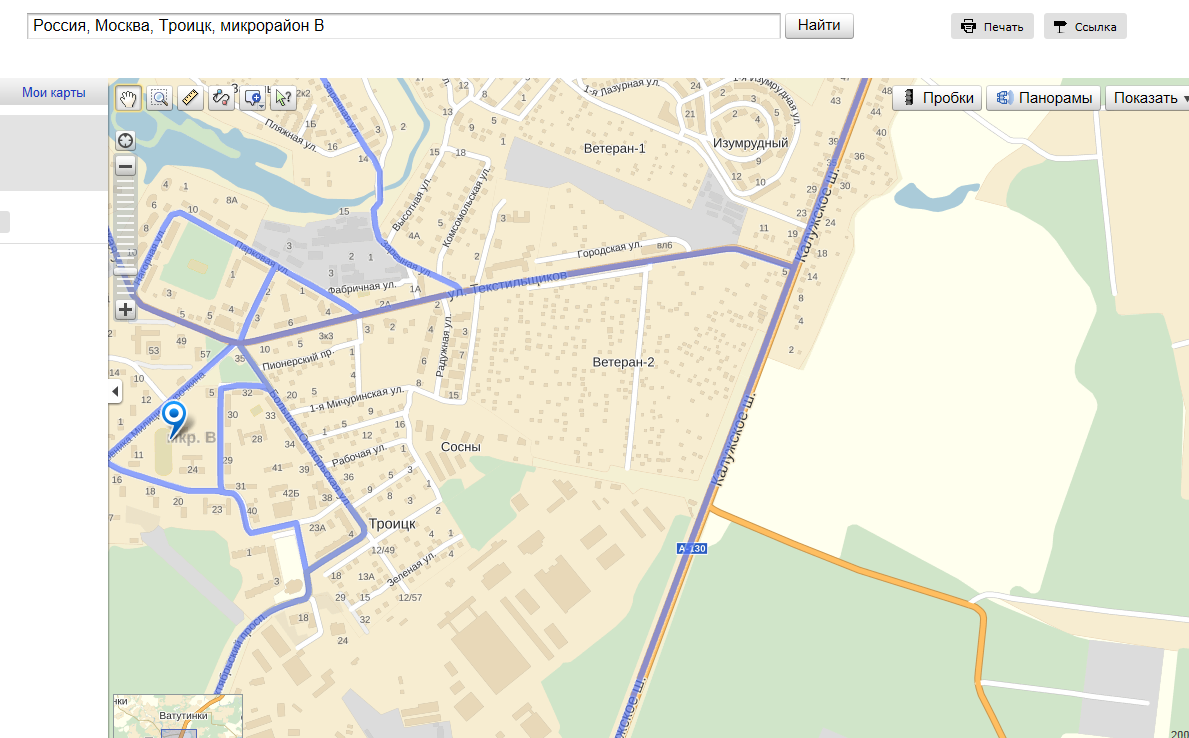 ОБРАЗЕЦ                                                    Главе Администрации поселения        Щаповское                Бондареву П.Н.                                 от ____________________                                                     (фамилия, имя, отчество)                                                                    проживающего по адресу:________                                                    ________________________________                                                    конт.тел.________________________ЗАЯВЛЕНИЕ     Прошу уточнить адрес земельного участка с кадастровым номером______________________,  расположенного в границах деревни_________________(или СНТ «________», ДНП «________»). (если земельный участок расположен в СНТ, ДНП, ЖСКИЗ, ДСК необходимо иметь из правления СНТ, ДНП, ЖСКИЗ, ДСК, сведения в виде справки о рекомендуемом номере жилому строению и присвоенный номер земельному участку согласно генплану).     Приложение:1) Копия Свидетельства о государственной регистрации права на земельный участок или Свидетельство на право собственности на землю;                              2) Копия Свидетельства о государственной регистрации права на строение (жилой дом);                               3) Копия кадастрового паспорта на земельный участок и жилой дом (если имеется в наличии);Число, подпись                                       Главе Администрации поселения                                       Щаповское                                       Бондареву П.Н.                                  от _________________________________________                                                     (фамилия, имя, отчество)                                  проживающего по адресу:______________________                                   ____________________________________________          конт.тел.________________________ЗАЯВЛЕНИЕ     Прошу уточнить адрес земельного участка с кадастровым номером___________________________________,  расположенного в границах СНТ «_______________________», участок №______(по генплану).     Приложение:1) Копия Свидетельства о государственной регистрации права на земельный участок и дом._____________________дата, подпись                                       Главе Администрации поселения                                       Щаповское                                       Бондареву П.Н.                                  от _________________________________________                                                     (фамилия, имя, отчество)                                   проживающего по адресу:______________________                                   ____________________________________________         конт.тел._______________________                                        email____________________________ЗАЯВЛЕНИЕ     Прошу уточнить адрес земельного участка с кадастровым номером_________________________________,  расположенного в границах ДНП «Европейская долина-2».     Приложение:1) Копия Свидетельства о государственной регистрации права на земельный участок и дом._____________________дата, подпись